DSWD DROMIC Report #454 on the Coronavirus Disease (COVID19)as of 25 November 2020, 6PMSituation OverviewThe coronavirus disease (COVID-19) is an infectious disease that was unknown before the outbreak began in Wuhan, China. On 16 March 2020, a Memorandum from the Executive Secretary was issued regarding Community Quarantine over the entire Luzon and Further Guidelines for the Management of the Coronavirus Disease 2019 (COVID-19) Situation.As of 25 November 2020, 4PM, the Department of Health (DOH) has recorded a total of 422,915 confirmed cases; of which, 27,745 are active, 386,955 have recovered and 8,215 deaths.Source: DOH-COVID-19 Bulletin #255Assistance ProvidedA total of ₱1,806,317,784.86 worth of assistance was provided to the families and individuals including strandees affected by community quarantine being implemented due to COVID-19 pandemic; of which, ₱1,294,952,018.77 was provided by DSWD, ₱479,522,356.53 from NGOs, and ₱31,843,409.56 from Private Partners (see Table 1).Table 1. Cost of Assistance Provided to Affected Families / PersonsNote: Reflected cost of assistance under DSWD are FNIs provided and does not include other DSWD social services and Social Amelioration Program (SAP) for target beneficiaries. Also, assistance provided by LGUs is excluded in the breakdown.*This version reflects the updated version of FFPs distributed in DSWD-Field Office CALABARZON after validation on 24 November 2020.Source: DSWD Field OfficesStatus of Prepositioned Resources: Stockpile and Standby FundsThe DSWD Central Office (CO), Field Offices (FOs), and National Resource Operations Center (NROC) have stockpiles and standby funds amounting to ₱1,128,316,894.59 with breakdown as follows (see Table 2):Standby FundsA total of ₱570,554,348.45 standby funds in the CO and FOs. Of the said amount, ₱532,263,804.19is the available Quick Response Fund (QRF) in the CO.StockpilesA total of 188,858 family food packs (FFPs) amounting to ₱90,313,880.35, other food items amounting to ₱184,751,395.50 and non-food items (FNIs) amounting to ₱282,697,270.29 are available.Table 2. Available Stockpiles and Standby Funds Note: The Inventory Summary is as of 25 November 2020, 3PM.Source: DRMB and NRLMBSituational ReportsDSWD-DRMBDSWD-NRLMBDSWD-FO NCRDSWD-FO CARDSWD-FO IDSWD-FO IIDSWD-FO IIIDSWD-FO CALABARZONDSWD-MIMAROPADSWD-FO VDSWD-FO VIDSWD-FO VIIDSWD-FO VIIIDSWD-FO IXDSWD-FO XDSWD-FO XIDSWD-FO XIIDSWD-FO CARAGA*****The Disaster Response Operations Monitoring and Information Center (DROMIC) of the DSWD-DRMB is closely coordinating with the concerned DSWD Field Offices for any significant updates and actions taken relative to COVID-19 pandemic.PHOTO DOCUMENTATION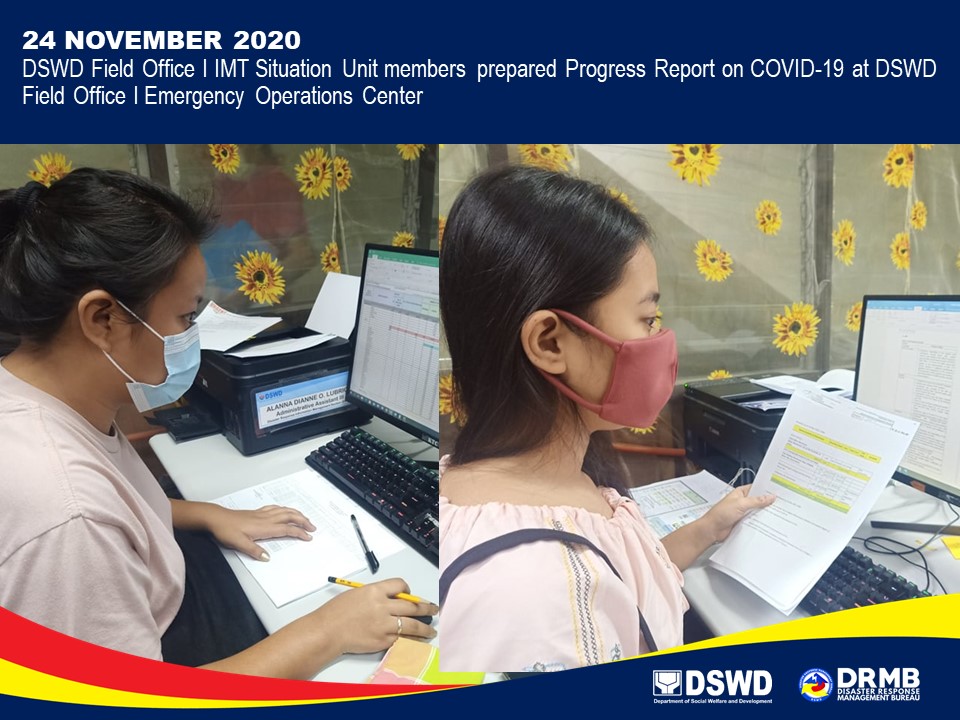 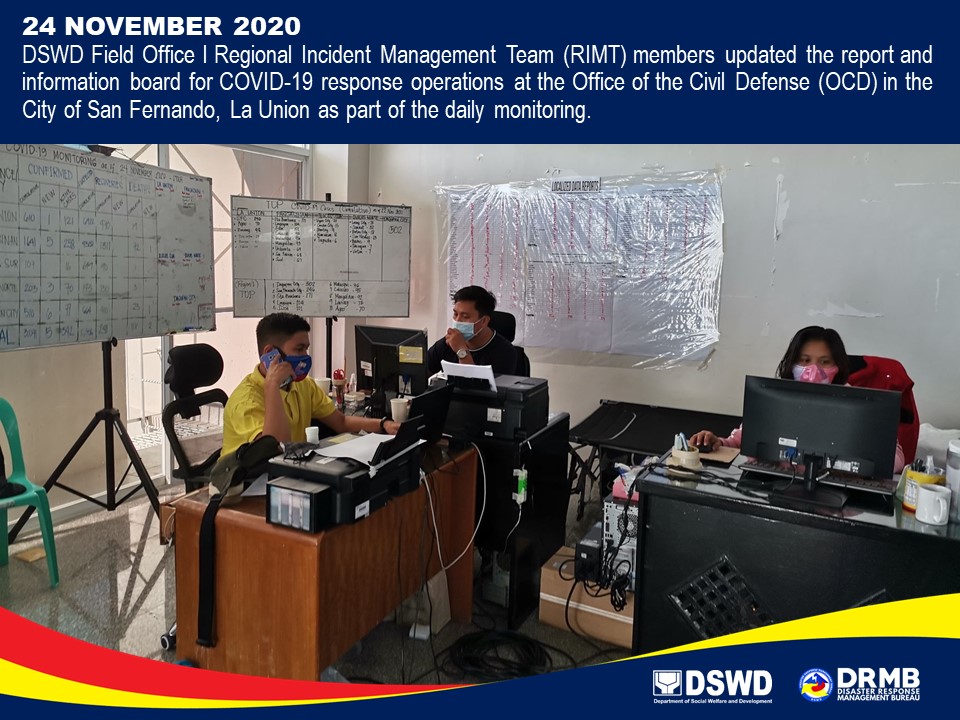 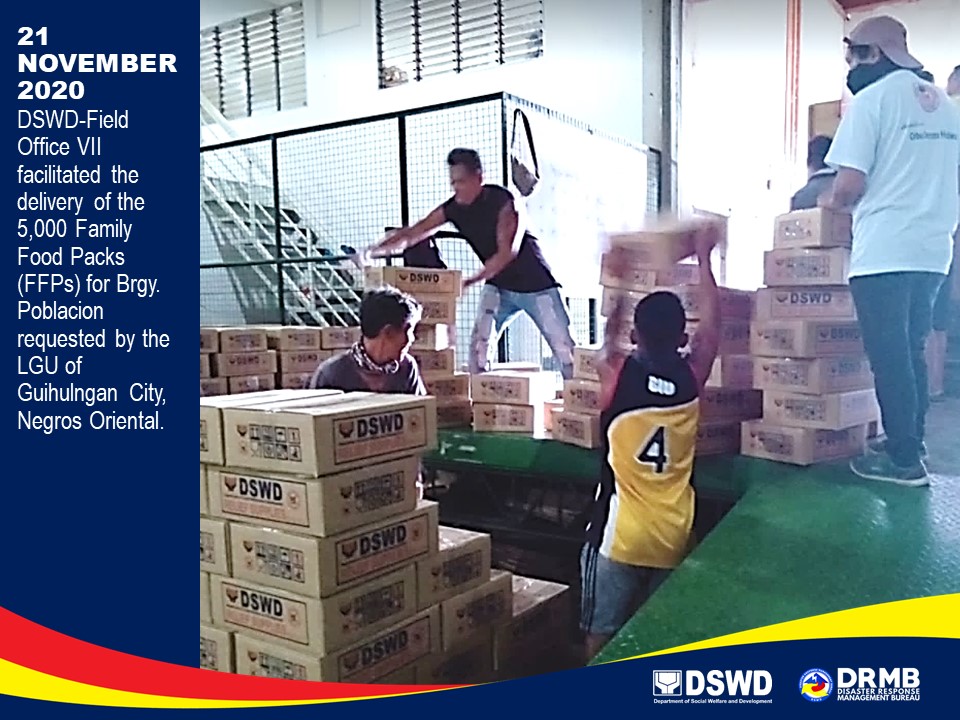 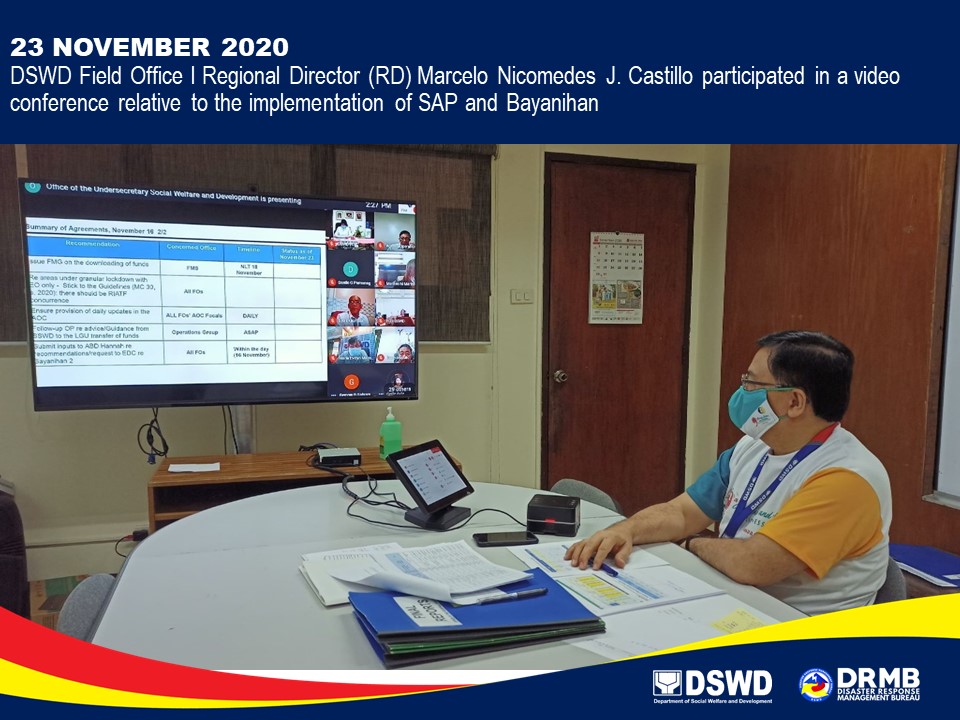 REGION / PROVINCE / MUNICIPALITYREGION / PROVINCE / MUNICIPALITYCOST OF ASSISTANCECOST OF ASSISTANCECOST OF ASSISTANCECOST OF ASSISTANCEREGION / PROVINCE / MUNICIPALITYREGION / PROVINCE / MUNICIPALITYDSWDNGOsOTHERSGRAND TOTALGRAND TOTALGRAND TOTAL1,294,952,018.77479,522,356.5331,843,409.561,806,317,784.86NCRNCR207,539,048.95365,410,000.00-572,949,048.95Metro ManilaMetro Manila45,103,251.79--45,103,251.79Caloocan CityCaloocan City15,749,379.3642,100,000.00-57,849,379.36Las PinasLas Pinas3,007,450.0014,625,000.00-17,632,450.00Makati CityMakati City7,851,278.006,250,000.00-14,101,278.00Malabon CityMalabon City7,671,879.1036,507,500.00-44,179,379.10Mandaluyong CityMandaluyong City6,625,000.0028,392,500.00-35,017,500.00Manila CityManila City20,489,188.0037,442,500.00-57,931,688.00Marikina cityMarikina city10,883,960.00--10,883,960.00Muntinlupa CityMuntinlupa City4,739,000.00--4,739,000.00NavotasNavotas4,659,300.0011,915,000.00-16,574,300.00Paranaque CityParanaque City12,399,330.00--12,399,330.00Pasay CityPasay City5,037,484.0020,722,500.00-25,759,984.00Pasig CityPasig City6,782,540.00--6,782,540.00PaterosPateros4,910,763.606,500,000.00-11,410,763.60Taguig CityTaguig City16,195,385.8025,485,000.00-41,680,385.80Quezon CityQuezon City23,736,799.3058,850,000.00-82,586,799.30San Juan CitySan Juan City3,702,260.007,500,000.00-11,202,260.00Valenzuela CityValenzuela City7,994,800.0069,120,000.00-77,114,800.00REGION IREGION I40,219,790.273,724,418.0320,931,692.5664,875,900.86Ilocos NorteIlocos Norte8,418,905.383,496,678.00-11,915,583.38Adams263,092.45--263,092.45Bacarra143,313.20--143,313.20Badoc206,295.58--206,295.58Bangui446,299.20--446,299.20Banna (Espiritu)143,313.20--143,313.20CITY OF BATAC377,140.00--377,140.00Burgos143,313.201,625,238.00-1,768,551.20Carasi263,092.454,000.00-267,092.45Currimao143,313.20--143,313.20Dingras211,247.70--211,247.70Dumalneg261,304.70--261,304.70LAOAG CITY1,996,280.50--1,996,280.50Marcos706,945.701,822,440.00-2,529,385.70Nueva Era286,333.2045,000.00-331,333.20Pagudpud701,187.20--701,187.20Paoay377,140.00--377,140.00Pasuquin143,313.20--143,313.20Piddig143,313.20--143,313.20Pinili143,313.20--143,313.20San Nicolas143,313.20--143,313.20Sarrat520,453.20--520,453.20Solsona250,578.20--250,578.20Vintar405,009.70--405,009.70Ilocos SurIlocos Sur7,399,505.83--7,399,505.83Alilem441,574.25--441,574.25Banayoyo253,860.50--253,860.50Bantay377.14--377.14Burgos250,285.00--250,285.00Cabugao133,620.82--133,620.82CITY OF CANDON1,131.42--1,131.42Caoayan1,131.42--1,131.42Cervantes269,950.25--269,950.25Galimuyod219,893.25--219,893.25Gregorio del Pilar (Concepcion)202,015.75--202,015.75Lidlidda320,007.25--320,007.25Magsingal69,065.92--69,065.92Nagbukel233,161.78--233,161.78Narvacan1,268,724.48--1,268,724.48Quirino (Angkaki)257,436.00--257,436.00Salcedo (Baugen)257,436.00--257,436.00San Emilio262,799.25--262,799.25San Esteban2,542.03--2,542.03San Juan (Lapog)55,895.34--55,895.34San Vicente22,628.40--22,628.40Santa609,281.75--609,281.75Santa Catalina377.14--377.14Santa Cruz150,381.56--150,381.56Santa Maria377.14--377.14Santiago377.14--377.14Santo Domingo173,788.89--173,788.89Sigay174,166.03--174,166.03Sinait754.28--754.28Sugpon459,451.75--459,451.75Tagudin377,140.00--377,140.00CITY OF VIGAN929,873.90--929,873.90La UnionLa Union8,630,911.50211,540.00905,771.649,748,223.14Agoo383,830.57--383,830.57Aringay90,654.03--90,654.03Bacnotan129,877.16--129,877.16Bagulin125,142.50--125,142.50Balaoan377,140.00--377,140.00Bangar408,117.14--408,117.14Bauang720,737.75--720,737.75Burgos107,265.00-78,135.00185,400.00Caba1,156,798.14--1,156,798.14Luna562,270.00--562,270.00Naguilian572,856.98--572,856.98Pugo469,067.50--469,067.50Rosario518,398.20104,200.00-622,598.20CITY OF SAN FERNANDO1,239,142.47--1,239,142.47San Gabriel277,855.53--277,855.53San Juan468,486.50--468,486.50Santo Tomas377,894.28-827,636.641,205,530.92Santol187,713.75--187,713.75Sudipen348,611.25--348,611.25Tubao109,052.75107,340.00-216,392.75PangasinanPangasinan15,770,467.5616,200.0320,025,920.9235,812,588.51PLGU Pangasinan103,050.00--103,050.00Aguilar262,807.94--262,807.94CITY OF ALAMINOS377,517.14--377,517.14Anda377.14--377.14Asingan377,140.00-1,231,488.721,608,628.72Balungao744,392.00--744,392.00Basista383,928.52--383,928.52Bayambang377,140.00--377,140.00Binalonan380,157.12--380,157.12Binmaley--2,412,800.002,412,800.00Bugallon438,300.64-216,500.00654,800.64Burgos--1,194,840.001,194,840.00Calasiao2,248,000.00-9,168,520.0011,416,520.00Dagupan City386,945.64--386,945.64Dasol27,193.39--27,193.39Infanta457,588.75--457,588.75Labrador410,696.12--410,696.12Laoac405,744.00--405,744.00LINGAYEN382,612.20--382,612.20Mabini80,448.75--80,448.75Malasiqui377,517.14--377,517.14Manaoag188,570.00--188,570.00Mangaldan188,570.00--188,570.00Mangatarem245,778.00--245,778.00Mapandan188,570.00--188,570.00Natividad20,042.39--20,042.39Pozzorubio500,494.75--500,494.75Rosales1,233,644.32--1,233,644.32San Carlos City480,677.34--480,677.34San Fabian377,140.00--377,140.00San Manuel422,504.10-1,861,675.202,284,179.30San Nicolas384,366.25--384,366.25San Quintin377.14--377.14Santa Barbara510,000.00--510,000.00Santa Maria153,000.00-745,000.00898,000.00Santo Tomas377,140.00--377,140.00Sison826,796.75--826,796.75Sual53,632.50--53,632.50Tayug305,997.1416,200.03-322,197.17Umingan96,538.50-2,495,097.002,591,635.50Urbiztondo421,833.75--421,833.75CITY OF URDANETA384,668.14-700,000.001,084,668.14Villasis188,570.00--188,570.00REGION IIREGION II46,418,574.33--46,418,574.33BatanesBatanes182,322.08--182,322.08PLGU Batanes169,949.52--169,949.52Basco8,359.04--8,359.04Itbayat2,151.00--2,151.00Uyugan1,862.52--1,862.52CagayanCagayan17,258,382.70--17,258,382.70PLGU Cagayan2,657,205.58--2,657,205.58Abulug3,584.40--3,584.40Alcala260,279.32--260,279.32Allacapan27,726.36--27,726.36Amulung1,433.76--1,433.76Aparri616,180.24--616,180.24Baggao320,844.02--320,844.02Ballesteros621.00--621.00Buguey1,433.76--1,433.76Calayan1,409,095.00--1,409,095.00Camalaniugan501,054.00--501,054.00Enrile2,512,528.32--2,512,528.32Gattaran3,584.40--3,584.40Gonzaga580,648.86--580,648.86Iguig406,200.00--406,200.00Lal-lo39,428.40--39,428.40Lasam122,795.70--122,795.70Pamplona7,885.68--7,885.68Peñablanca716.88--716.88Piat716.88--716.88Rizal224,146.22--224,146.22Sanchez-Mira717.00--717.00Santa Ana186,470.88--186,470.88Santa Praxedes179,220.00--179,220.00Santa Teresita1,433.76--1,433.76Santo Niño (Faire)725,558.53--725,558.53Solana9,065.64--9,065.64Tuao716.88--716.88Tuguegarao City6,457,091.23--6,457,091.23IsabelaIsabela15,239,678.45--15,239,678.45PLGU Isabela1,980,065.48--1,980,065.48Alicia2,690,928.45--2,690,928.45Angadanan134,760.66--134,760.66Aurora367,457.66--367,457.66Benito Soliven1,417,122.54--1,417,122.54Burgos211,172.06--211,172.06Cabagan149,412.66--149,412.66Cabatuan253,077.36--253,077.36City of Cauayan330,902.96--330,902.96Cordon242,292.66--242,292.66Delfin Albano (Magsaysay)151,821.06--151,821.06Dinapigue697,448.42--697,448.42Divilacan188,526.66--188,526.66Echague708,775.86--708,775.86Gamu581,260.66--581,260.66Ilagan359,562.54--359,562.54Jones141,305.66--141,305.66Luna138,351.66--138,351.66Maconacon505,337.88--505,337.88Mallig240,877.56--240,877.56Naguilian281,401.58--281,401.58Palanan212,339.30--212,339.30Quezon134,760.66--134,760.66Quirino154,763.16--154,763.16Ramon323,329.86--323,329.86Reina Mercedes134,760.66--134,760.66Roxas186,748.38--186,748.38San Agustin212,804.54--212,804.54San Guillermo193,022.76--193,022.76San Isidro273,968.70--273,968.70San Manuel134,760.66--134,760.66San Mariano451,873.66--451,873.66San Mateo329,875.66--329,875.66San Pablo139,068.54--139,068.54Santa Maria138,351.66--138,351.66City of Santiago157,147.52--157,147.52Santo Tomas134,760.66--134,760.66Tumauini155,480.04--155,480.04Nueva VizcayaNueva Vizcaya10,092,714.26--10,092,714.26PLGU Nueva Vizcaya9,054,846.90--9,054,846.90Bagabag433,036.10--433,036.10Bayombong143,107.48--143,107.48Solano461,723.78--461,723.78QuirinoQuirino3,645,476.84--3,645,476.84PLGU Quirino3,219,253.56--3,219,253.56Cabarroguis165,823.00--165,823.00Diffun44,817.00--44,817.00Maddela172,097.28--172,097.28Nagtipunan43,486.00--43,486.00REGION IIIREGION III51,082,470.02--51,082,470.02AuroraAurora1,503,670.00--1,503,670.00Baler150,750.00--150,750.00Casiguran185,265.00--185,265.00Dilasag140,962.50--140,962.50Dinalungan80,550.00--80,550.00Dingalan193,000.00--193,000.00Dipaculao390,667.50--390,667.50Maria Aurora181,237.50--181,237.50San Luis181,237.50--181,237.50BataanBataan4,152,798.69--4,152,798.69Abucay74,504.00--74,504.00Bagac124,566.00--124,566.00City of Balanga216,919.20--216,919.20Dinalupihan250,768.00--250,768.00Hermosa215,471.25--215,471.25Limay118,579.98--118,579.98Mariveles1,234,000.00--1,234,000.00Morong164,500.00--164,500.00Orani214,590.00--214,590.00Orion1,241,025.76--1,241,025.76Pilar189,556.50--189,556.50Samal108,318.00--108,318.00BulacanBulacan20,586,704.17--20,586,704.17PLGU Bulacan1,234,000.00--1,234,000.00Angat360.78--360.78Balagtas (Bigaa)390,249.68--390,249.68Baliuag956,535.58--956,535.58Bocaue241,185.84--241,185.84Bulacan141,868.08--141,868.08Bustos115,144.53--115,144.53Calumpit158,666.92--158,666.92Doña Remedios Trinidad216,200.00--216,200.00Guiguinto220,856.08--220,856.08Hagonoy345,072.81--345,072.81City of Malolos253,298.85--253,298.85Marilao424,636.82--424,636.82City of Meycauayan331,013.18--331,013.18Norzagaray409,442.04--409,442.04Obando150,642.42--150,642.42Pandi7,254,859.78--7,254,859.78Paombong95,518.74--95,518.74Plaridel273,025.46--273,025.46Pulilan443,445.58--443,445.58San Ildefonso343,821.56--343,821.56City of San Jose del Monte2,824,469.92--2,824,469.92San Miguel3,154,321.68--3,154,321.68San Rafael244,437.06--244,437.06Santa Maria363,630.78--363,630.78Nueva EcijaNueva Ecija8,901,360.70--8,901,360.70PLGU Nueva EcitjaPLGU Nueva Ecitja841,461.78--841,461.78Aliaga249,860.00--249,860.00Bongabon241,650.00--241,650.00Cabanatuan City915,838.92--915,838.92Cabiao343,207.50--343,207.50Carranglan352,406.25--352,406.25Cuyapo312,131.25--312,131.25General Mamerto Natividad213,457.50--213,457.50General Tinio (Papaya)289,500.00--289,500.00Guimba523,575.00--523,575.00Jaen302,062.50--302,062.50Laur360,780.00--360,780.00Licab153,760.00--153,760.00Nampicuan80,550.00--80,550.00Palayan City120,825.00--120,825.00Pantabangan140,962.50--140,962.50Peñaranda120,825.00--120,825.00Rizal609,862.50--609,862.50San Isidro161,100.00--161,100.00San Jose City422,887.50--422,887.50San Leonardo161,100.00--161,100.00Santa Rosa370,530.00--370,530.00Santo Domingo328,241.25--328,241.25Science City of Muñoz380,598.75--380,598.75Talavera570,225.00--570,225.00Talugtug140,962.50--140,962.50Zaragoza193,000.00--193,000.00PampangaPampanga7,078,343.98--7,078,343.98PLGU PampangaPLGU Pampanga1,097,340.00--1,097,340.00Angeles City554,521.12--554,521.12Apalit12,988.08--12,988.08Arayat1,082.34--1,082.34Bacolor144,439.60--144,439.60Candaba814,549.68--814,549.68Floridablanca1,259,185.44--1,259,185.44Guagua2,525.46--2,525.46Lubao1,443.12--1,443.12Mabalacat536,052.30--536,052.30Macabebe2,525.46--2,525.46Magalang4,690.14--4,690.14Masantol447,108.00--447,108.00Mexico6,133.26--6,133.26Minalin205,726.14--205,726.14Porac255,519.88--255,519.88City of San Fernando873,087.60--873,087.60San Luis228,550.98--228,550.98San Simon234,283.02--234,283.02Santa Ana122,628.90--122,628.90Santa Rita360.78--360.78Santo Tomas272,881.12--272,881.12Sasmuan (Sexmoan)721.56--721.56TarlacTarlac6,665,431.23--6,665,431.23Anao133,599.40--133,599.40Bamban172,498.75--172,498.75Camiling392,890.00--392,890.00Capas1,031,634.75--1,031,634.75Concepcion1,214,655.00--1,214,655.00Gerona439,010.00--439,010.00La Paz407,362.30--407,362.30Mayantoc227,467.80--227,467.80Moncada253,732.50--253,732.50Paniqui227,291.40--227,291.40Pura282,765.88--282,765.88Ramos165,548.00--165,548.00San Clemente80,550.00--80,550.00San Manuel228,437.25--228,437.25Santa Ignacia253,953.00--253,953.00City of Tarlac798,501.00--798,501.00Victoria355,534.20--355,534.20ZambalesZambales2,194,161.25--2,194,161.25Botolan346,365.00--346,365.00Candelaria108,234.00--108,234.00Castillejos126,273.00--126,273.00Masinloc151,527.60--151,527.60Olongapo City790,692.00--790,692.00San Felipe90,195.00--90,195.00San Marcelino291,124.00--291,124.00Santa Cruz289,750.65--289,750.65CALABARZONCALABARZON257,649,459.34103,375,821.50-361,025,280.84BatangasBatangas191,437,478.8515,034,842.40-206,472,321.25PLGU BatangasPLGU Batangas53,551,708.357,403,580.00-60,955,288.35Agoncillo11,268,750.00--11,268,750.00Alitagtag1,256,840.50--1,256,840.50Balayan1,012,675.00--1,012,675.00Balete12,322,830.001,533,000.00-13,855,830.00Batangas City1,765,207.001,591,520.00-3,356,727.00Bauan905,095.00--905,095.00Calaca893,875.00485,492.00-1,379,367.00Calatagan1,787,750.00--1,787,750.00Cuenca5,774,875.00--5,774,875.00Ibaan2,933,642.50289,350.00-3,222,992.50Laurel12,814,750.00--12,814,750.00Lemery10,398,437.00350,000.00-10,748,437.00Lian893,875.00--893,875.00Lipa City6,656,688.00262,500.00-6,919,188.00Lobo893,875.00--893,875.00Mabini1,787,750.00252,700.00-2,040,450.00Malvar5,864,849.00328,400.00-6,193,249.00Mataas Na Kahoy5,603,375.00--5,603,375.00Nasugbu893,875.00670,514.00-1,564,389.00Padre Garcia893,875.00--893,875.00Rosario893,875.00--893,875.00San Jose893,875.00873,551.40-1,767,426.40San Juan1,555,342.50--1,555,342.50San Luis1,289,875.00--1,289,875.00San Nicolas11,268,750.00--11,268,750.00San Pascual903,225.00--903,225.00Santa Teresita5,616,953.00--5,616,953.00Santo Tomas916,315.00358,075.00-1,274,390.00Taal6,510,828.00--6,510,828.00Talisay11,458,082.00--11,458,082.00City of Tanauan6,220,673.00636,160.00-6,856,833.00Taysan1,053,463.00--1,053,463.00Tingloy1,787,750.00--1,787,750.00Tuy893,875.00--893,875.00CaviteCavite13,285,755.7537,734,385.20-51,020,140.95PLGU CavitePLGU Cavite116,160.0032,759,444.20-32,875,604.20Alfonso418,880.00--418,880.00Amadeo374,000.00--374,000.00Bacoor755,977.001,078,500.00-1,834,477.00Carmona572,000.00330,000.00-902,000.00Cavite City532,400.0069,950.00-602,350.00Dasmariñas1,449,462.00310,830.00-1,760,292.00Gen. Mariano Alvarez836,860.75--836,860.75General Emilio Aguinaldo374,000.00--374,000.00General Trias430,100.00878,175.00-1,308,275.00Imus613,490.00492,648.00-1,106,138.00Indang374,000.00105,860.00-479,860.00Kawit387,860.00--387,860.00Magallanes374,000.00--374,000.00Maragondon374,000.0060,510.00-434,510.00Mendez (MENDEZ-NUÑEZ)374,000.00--374,000.00Naic719,840.00--719,840.00Noveleta433,400.00--433,400.00Rosario479,336.00544,238.00-1,023,574.00Silang500,076.00417,655.00-917,731.00Tagaytay City1,319,318.00--1,319,318.00Tanza591,008.00--591,008.00Ternate374,000.00286,605.00-660,605.00Trece Martires City511,588.00399,970.00-911,558.00LagunaLaguna15,263,541.7429,763,533.31-45,027,075.05PLGU LagunaPLGU Laguna222,000.0020,914,200.50-21,136,200.50Alaminos235,000.00--235,000.00Bay467,600.00--467,600.00Biñan1,500,210.00722,500.00-2,222,710.00Cabuyao418,760.00492,900.00-911,660.00City of Calamba624,130.00540,970.00-1,165,100.00Calauan818,184.00--818,184.00Cavinti235,000.00--235,000.00Famy235,000.0063,224.78-298,224.78Kalayaan235,000.00--235,000.00Liliw235,000.00110,597.00-345,597.00Los Baños473,048.00235,888.00-708,936.00Luisiana235,000.00--235,000.00Lumban235,000.00--235,000.00Mabitac235,000.00202,500.00-437,500.00Magdalena353,800.00--353,800.00Majayjay247,690.00--247,690.00Nagcarlan235,000.00--235,000.00Paete416,210.00--416,210.00Pagsanjan447,800.00151,652.00-599,452.00Pakil353,800.00206,855.77-560,655.77Pangil635,182.00--635,182.00Pila1,503,020.00525,000.00-2,028,020.00Rizal416,210.00--416,210.00San Pablo City441,200.001,829,788.83-2,270,988.83San Pedro1,188,320.001,677,815.88-2,866,135.88Santa Cruz503,900.00327,550.00-831,450.00Santa Maria353,800.00437,500.00-791,300.00City of Santa Rosa609,231.741,324,590.55-1,933,822.29Siniloan707,190.00--707,190.00Victoria447,256.00--447,256.00QuezonQuezon18,272,939.001,307,303.00-19,580,242.00PLGU QuezonPLGU Quezon564,000.00--564,000.00Agdangan282,000.00--282,000.00Alabat1,175,000.00--1,175,000.00Atimonan235,000.00--235,000.00Buenavista376,000.00--376,000.00Burdeos844,000.00--844,000.00Calauag470,000.00--470,000.00Candelaria470,000.00294,315.00-764,315.00Catanauan470,000.00--470,000.00General Luna655,000.00--655,000.00General Nakar17,028.00--17,028.00Gumaca470,000.00--470,000.00Jomalig844,000.00--844,000.00Lopez198,000.00--198,000.00Lucban282,000.00--282,000.00Lucena City995,615.00480,500.00-1,476,115.00Macalelon470,000.00--470,000.00Mauban470,000.00--470,000.00Mulanay470,000.00--470,000.00Padre Burgos380,952.00--380,952.00Pagbilao470,000.00532,488.00-1,002,488.00Panukulan703,000.00--703,000.00Patnanungan703,000.00--703,000.00Perez940,000.00--940,000.00Pitogo376,000.00--376,000.00Plaridel235,000.00--235,000.00Polillo703,000.00--703,000.00Quezon940,000.00--940,000.00Real235,000.00--235,000.00San Antonio235,000.00--235,000.00San Francisco (Aurora)611,000.00--611,000.00San Narciso601,600.00--601,600.00Sariaya247,716.00--247,716.00Tagkawayan70,500.00--70,500.00City of Tayabas499,528.00--499,528.00Tiaong235,000.00--235,000.00Unisan329,000.00--329,000.00RizalRizal19,389,744.0019,535,757.59-38,925,501.59PLGU RizalPLGU Rizal111,000.0014,835,654.80-14,946,654.80Angono643,180.00300,900.00-944,080.00City of Antipolo2,079,780.00783,450.00-2,863,230.00Baras1,333,060.00--1,333,060.00Binangonan676,100.00--676,100.00Cainta2,026,584.00881,871.00-2,908,455.00Cardona617,450.00350,136.50-967,586.50Jala-Jala310,000.00110,490.00-420,490.00Morong1,438,000.00--1,438,000.00Pililla488,500.00253,000.00-741,500.00Rodriguez (Montalban)4,566,036.00640,863.00-5,206,899.00San Mateo797,000.001,124,392.29-1,921,392.29Tanay1,448,800.00--1,448,800.00Taytay1,604,540.00255,000.00-1,859,540.00Teresa1,249,714.00--1,249,714.00MIMAROPAMIMAROPA33,646,298.58--33,646,298.58MarinduqueMarinduque3,528,753.70--3,528,753.70Boac836,100.00--836,100.00Buenavista373,050.00--373,050.00Gasan89,387.50--89,387.50Mogpog384,300.00--384,300.00Santa Cruz900,000.00--900,000.00Torrijos945,916.20--945,916.20Occidental MindoroOccidental Mindoro4,898,862.80--4,898,862.80Abra de Ilog85,500.00--85,500.00Calintaan355,320.00--355,320.00Lubang178,775.00--178,775.00Magsaysay376,650.00--376,650.00Mamburao9,000.00--9,000.00Paluan241,200.00--241,200.00Rizal370,131.30--370,131.30Sablayan1,336,941.00--1,336,941.00San Jose1,353,143.70--1,353,143.70Santa Cruz592,201.80--592,201.80Oriental MindoroOriental Mindoro8,855,713.35--8,855,713.35Baco450,000.00--450,000.00Bansud646,152.75--646,152.75Bongabong511,122.60--511,122.60Bulalacao (San Pedro)450,000.00--450,000.00City of Calapan918,900.00--918,900.00Gloria450,000.00--450,000.00Mansalay602,806.50--602,806.50Naujan1,298,925.00--1,298,925.00Pinamalayan827,806.50--827,806.50Pola450,000.00--450,000.00Puerto Galera450,000.00--450,000.00Roxas450,000.00--450,000.00San Teodoro450,000.00--450,000.00Socorro450,000.00--450,000.00Victoria450,000.00--450,000.00PalawanPalawan5,623,223.73--5,623,223.73Bataraza453,600.00--453,600.00Busuanga949,500.00--949,500.00Coron1,183,950.00--1,183,950.00Culion900,000.00--900,000.00Linapacan47,723.73--47,723.73Magsaysay180,000.00--180,000.00Puerto Princesa City486,900.00--486,900.00Rizal (Marcos)1,143,000.00--1,143,000.00Roxas278,550.00--278,550.00RomblonRomblon10,739,745.00--10,739,745.00Alcantara609,430.00--609,430.00Banton397,500.00--397,500.00Cajidiocan1,146,825.00--1,146,825.00Calatrava267,300.00--267,300.00Concepcion299,250.00--299,250.00Corcuera361,800.00--361,800.00Ferrol797,100.00--797,100.00Looc251,100.00--251,100.00Magdiwang472,050.00--472,050.00Odiongan2,016,450.00--2,016,450.00Romblon1,041,750.00--1,041,750.00San Agustin450,000.00--450,000.00San Andres269,550.00--269,550.00San Fernando405,000.00--405,000.00San Jose619,200.00--619,200.00Santa Fe440,675.00--440,675.00Santa Maria (Imelda)894,765.00--894,765.00REGION VREGION V49,244,223.453,076,950.00-52,321,173.45AlbayAlbay8,117,665.801,445,750.00-9,563,415.80PLGU Albay1,486,728.00--1,486,728.00Bacacay339,865.16--339,865.16Camalig308,781.72--308,781.72Daraga (Locsin)491,312.561,356,400.00-1,847,712.56Guinobatan388,836.2489,350.00-478,186.24Legazpi City11,022.58--11,022.58Libon490,297.28--490,297.28City of Ligao909,450.00--909,450.00Malilipot146,033.52--146,033.52Malinao268,021.36--268,021.36Manito142,221.40--142,221.40Oas576,025.44--576,025.44Pio Duran827,565.64--827,565.64Polangui397,926.68--397,926.68Rapu-Rapu262,743.04--262,743.04Santo Domingo (Libog)248,630.00--248,630.00City of Tabaco555,689.80--555,689.80Tiwi266,515.38--266,515.38Camarines NorteCamarines Norte4,973,365.87--4,973,365.87PLGU Camarines Norte606,496.42--606,496.42Basud178,583.16--178,583.16Capalonga471,553.00--471,553.00Daet568,933.64--568,933.64Jose Panganiban549,430.00--549,430.00Labo822,500.00--822,500.00Mercedes415,229.29--415,229.29Paracale401,106.72--401,106.72San Lorenzo Ruiz (Imelda)92,430.00--92,430.00San Vicente64,490.94--64,490.94Santa Elena244,660.02--244,660.02Talisay127,902.68--127,902.68Vinzons430,050.00--430,050.00Camarines SurCamarines Sur21,858,342.3350,000.00-21,908,342.33PLGU Cam Sur1,850,692.18--1,850,692.18Baao302,623.68--302,623.68Balatan635,068.94--635,068.94Bato457,730.00--457,730.00Bombon117,617.76--117,617.76Buhi651,620.22--651,620.22Bula677,459.07--677,459.07Cabusao137,220.72--137,220.72Calabanga518,472.76--518,472.76Camaligan74,482.96--74,482.96Canaman244,596.44--244,596.44Caramoan1,142,126.16--1,142,126.16Del Gallego542,312.68--542,312.68Garchitorena222,569.16--222,569.16Goa791,422.48--791,422.48Iriga City545,490.06--545,490.06Lagonoy560,430.04--560,430.04Libmanan1,178,458.2050,000.00-1,228,458.20Lupi284,242.92--284,242.92Magarao219,508.88--219,508.88Milaor142,807.88--142,807.88Minalabac310,558.80--310,558.80Nabua429,371.53--429,371.53Naga City1,182,045.18--1,182,045.18Ocampo791,480.00--791,480.00Pamplona291,506.28--291,506.28Pasacao579,547.69--579,547.69Pili560,780.54--560,780.54Presentacion (Parubcan)177,703.44--177,703.44Ragay413,816.76--413,816.76Sagñay381,126.78--381,126.78San fernando197,057.28--197,057.28San Jose414,218.94--414,218.94Sipocot933,077.76--933,077.76Siruma441,152.72--441,152.72Tigaon1,070,584.32--1,070,584.32Tinambac2,387,361.12--2,387,361.12CatanduanesCatanduanes3,332,426.38--3,332,426.38PLGU Catanduanes2,477,956.38--2,477,956.38San Andres (Calolbon)206,490.00--206,490.00Virac647,980.00--647,980.00MasbateMasbate1,270,241.32--1,270,241.32Baleno116,151.00--116,151.00Cawayan174,226.50--174,226.50Dimasalang136,500.00--136,500.00Esperanza153,192.50--153,192.50City of Masbate154,420.00--154,420.00Mobo102,634.00--102,634.00Monreal96,792.50--96,792.50San Fernando195,535.00--195,535.00Uson140,789.82--140,789.82SorsogonSorsogon9,692,181.751,581,200.00-11,273,381.75PLGU SorsogonPLGU Sorsogon4,164,288.77--4,164,288.77Barcelona472,882.44--472,882.44Bulan531,057.64--531,057.64Bulusan125,213.48--125,213.48Casiguran206,672.72--206,672.72Castilla478,594.62350,000.00-828,594.62Donsol534,362.24513,750.00-1,048,112.24Gubat528,626.00252,000.00-780,626.00Irosin282,096.88--282,096.88Juban200,282.92169,250.00-369,532.92Matnog164,490.00296,200.00-460,690.00Pilar1,133,952.08--1,133,952.08Prieto Diaz137,236.32--137,236.32City of Sorsogon732,425.64--732,425.64REGION VIREGION VI107,632,658.63603,150.00-108,235,808.63AklanAklan14,941,697.82277,750.00-15,219,447.82Altavas365,000.00--365,000.00Balete530,000.00--530,000.00Banga541,080.00--541,080.00Kalibo202,697.20277,750.00-480,447.20Libacao721,656.70--721,656.70Madalag1,067,414.10--1,067,414.10New Washington365,000.00--365,000.00Buruanga1,280,500.00--1,280,500.00Ibajay1,777,000.00--1,777,000.00Lezo492,100.00--492,100.00Makato694,800.00--694,800.00Malay3,038,275.40--3,038,275.40Malinao613,400.00--613,400.00Nabas759,340.00--759,340.00Numancia605,897.42--605,897.42Tangalan1,887,537.00--1,887,537.00AntiqueAntique11,492,253.71275,400.00-11,767,653.71Anini-y748,984.96--748,984.96Hamtic1,688,099.20--1,688,099.20San Jose463,820.45--463,820.45San Remigio642,395.00--642,395.00Sibalom360,000.00--360,000.00Tobias Fornier (Dao)916,525.00--916,525.00Valderrama320,040.00--320,040.00Barbaza726,429.00--726,429.00Bugasong535,000.00275,400.00-810,400.00Caluya720,000.00--720,000.00Culasi464,250.00--464,250.00Laua-an623,808.10--623,808.10Libertad904,350.00--904,350.00Pandan933,487.00--933,487.00Patnongon475,800.00--475,800.00Sebaste291,190.00--291,190.00Tibiao678,075.00--678,075.00CapizCapiz15,281,333.50--15,281,333.50Province of Capiz220,320.00--220,320.00Cuartero411,820.00--411,820.00Dao530,000.00--530,000.00Dumalag432,000.00--432,000.00Dumarao460,447.75--460,447.75Ivisan745,944.00--745,944.00Jamindan2,268,223.75--2,268,223.75Ma-ayon625,000.00--625,000.00Mambusao288,000.00--288,000.00Panay1,170,000.00--1,170,000.00Panitan720,000.00--720,000.00Pilar988,708.75--988,708.75Pontevedra1,081,160.00--1,081,160.00President Roxas960,000.00--960,000.00Roxas City985,000.00--985,000.00Sapi-an362,500.00--362,500.00Sigma900,000.00--900,000.00Tapaz2,132,209.25--2,132,209.25GuimarasGuimaras2,982,143.55--2,982,143.55Buenavista585,201.95--585,201.95San Lorenzo107,640.00--107,640.00Jordan1,079,079.10--1,079,079.10Nueva Valencia267,052.50--267,052.50Sibunag943,170.00--943,170.00IloiloIloilo45,594,321.2350,000.00-45,644,321.23Alimodian1,713,220.00--1,713,220.00Anilao150,223.05--150,223.05Badiangan401,500.00--401,500.00Balasan890,000.00--890,000.00Banate1,080,000.00--1,080,000.00Barotac Viejo3,510,000.00--3,510,000.00Cabatuan31,713.92--31,713.92Calinog1,981,633.55--1,981,633.55Carles625,000.00--625,000.00Concepcion1,258,240.0050,000.00-1,308,240.00Dingle530,000.00--530,000.00Dumangas890,000.00--890,000.00Estancia145,800.00--145,800.00Guimbal540,000.00--540,000.00Igbaras1,134,860.00--1,134,860.00Iloilo City15,629,020.00--15,629,020.00Janiuay644,437.20--644,437.20Lambunao1,475,250.00--1,475,250.00Leganes720,000.00--720,000.00Lemery252,000.00--252,000.00Leon1,001,000.00--1,001,000.00Maasin583,920.00--583,920.00Miagao1,961,239.44--1,961,239.44New Lucena747,804.07--747,804.07Oton360,000.00--360,000.00Pototan193,200.00--193,200.00San Dionisio2,310,000.00--2,310,000.00San Enrique207,075.00--207,075.00San Joaquin360,000.00--360,000.00San Rafael1,411,745.00--1,411,745.00Santa Barbara1,070,000.00--1,070,000.00Sara1,005,940.00--1,005,940.00Tigbauan48,300.00--48,300.00Tubungan731,200.00--731,200.00Negros OccidentalNegros Occidental17,340,908.82--17,340,908.82Province of Negros Occidental1,800,000.001,800,000.00Bacolod City3,596,959.72--3,596,959.72Bago City97,560.00--97,560.00Binalbagan533,960.00--533,960.00Cadiz City447,097.00--447,097.00Calatrava371,120.00--371,120.00Candoni152,036.10--152,036.10Cauayan591,817.50--591,817.50Enrique B. Magalona (Saravia)294,520.00--294,520.00City of Escalante365,000.00--365,000.00City of Himamaylan989,670.00--989,670.00Hinigaran6,480.00--6,480.00Hinoba-an (Asia)1,002,495.00--1,002,495.00Ilog432,000.00--432,000.00Isabela918,170.00--918,170.00City of Kabankalan180,000.00--180,000.00La Carlota City370,760.00--370,760.00La Castellana363,000.00--363,000.00Manapla744,450.00--744,450.00Murcia365,040.00--365,040.00Pulupandan181,440.00--181,440.00Sagay City616,656.00--616,656.00Salvador Benedicto1,168,549.50--1,168,549.50San Carlos City480,519.60--480,519.60San Enrique365,000.00--365,000.00Silay City12,600.00--12,600.00City of Sipalay375,480.00--375,480.00City of Talisay185,740.00--185,740.00Toboso5,400.00--5,400.00Valladolid315,148.40--315,148.40City of Victorias12,240.00--12,240.00REGION VIIREGION VII163,876,681.09--163,876,681.09BoholBohol31,998,711.47--31,998,711.47PLGU BoholPLGU Bohol668,939.12--668,939.12Alburquerque341,925.86--341,925.86Alicia655,780.00--655,780.00Anda166,000.00--166,000.00Antequera1,905,269.24--1,905,269.24Baclayon420,524.92--420,524.92Balilihan540,830.00--540,830.00Batuan405,526.05--405,526.05Bien Unido976,210.00--976,210.00Bilar333,787.00--333,787.00Buenavista2,042,864.32--2,042,864.32Calape680,911.86--680,911.86Candijay2,086,743.94--2,086,743.94Carmen455,000.00--455,000.00Catigbian1,289,840.00--1,289,840.00Corella257,720.00--257,720.00Cortes2,306,736.96--2,306,736.96Dauis2,575,213.86--2,575,213.86Dimiao63,000.00--63,000.00Duero117,500.00--117,500.00Garcia Hernandez104,500.00--104,500.00Guindulman457,228.92--457,228.92Jagna712,720.00--712,720.00Lila535,140.00--535,140.00Loay478,759.50--478,759.50Loboc80,500.00--80,500.00Loon2,128,496.60--2,128,496.60Mabini179,500.00--179,500.00Maribojoc279,000.00--279,000.00Panglao268,114.56--268,114.56Pilar167,915.00--167,915.00Pres. Carlos P. Garcia (Pitogo)707,391.78--707,391.78San Isidro1,524,988.30--1,524,988.30San Miguel483,911.48--483,911.48Sevilla1,050,742.86--1,050,742.86Sierra Bullones558,994.00--558,994.00Sikatuna249,628.00--249,628.00Tagbilaran City587,788.80--587,788.80Talibon604,600.00--604,600.00Trinidad47,079.64--47,079.64Tubigon1,878,275.00--1,878,275.00Ubay171,680.00--171,680.00Valencia451,433.90--451,433.90CebuCebu102,571,749.30--102,571,749.30Province of Cebu*10,125,913.52--10,125,913.52Alcantara452,100.30--452,100.30Alcoy248,553.24--248,553.24Alegria393,039.22--393,039.22Aloguinsan495,613.80--495,613.80Argao1,134,355.76--1,134,355.76Asturias610,478.80--610,478.80Badian800,628.62--800,628.62Balamban1,036,176.10--1,036,176.10Bantayan3,805,942.84--3,805,942.84Barili510,694.40--510,694.40City of Bogo436,601.62--436,601.62Boljoon253,563.44--253,563.44Borbon2,693,664.96--2,693,664.96City of Carcar1,876,241.10--1,876,241.10Carmen4,731,490.36--4,731,490.36Catmon2,595,937.72--2,595,937.72Cebu City8,650,223.88--8,650,223.88Compostela397,980.94--397,980.94Consolacion2,203,559.86--2,203,559.86Cordoba1,869,210.38--1,869,210.38Daanbantayan3,179,110.90--3,179,110.90Dalaguete953,175.22--953,175.22Danao City1,384,579.78--1,384,579.78Dumanjug1,541,392.18--1,541,392.18Ginatilan1,857,417.76--1,857,417.76Lapu-Lapu City (Opon)980,250.00--980,250.00Liloan2,720,467.04--2,720,467.04Madridejos3,850,785.14--3,850,785.14Malabuyoc359,892.54--359,892.54Mandaue City562,793.56--562,793.56Medellin1,991,632.62--1,991,632.62Minglanilla1,566,633.60--1,566,633.60Moalboal806,329.68--806,329.68City of Naga1,242,862.09--1,242,862.09Oslob542,477.78--542,477.78Pilar261,899.04--261,899.04Pinamungahan1,069,167.62--1,069,167.62Poro2,576,583.84--2,576,583.84Ronda358,747.56--358,747.56Samboan1,627,528.04--1,627,528.04San Fernando4,021,795.62--4,021,795.62San Francisco3,679,963.32--3,679,963.32San Remigio1,395,050.18--1,395,050.18Santa Fe1,175,612.17--1,175,612.17Santander956,302.46--956,302.46Sibonga707,252.14--707,252.14Sogod4,713,472.82--4,713,472.82Tabogon2,900,351.72--2,900,351.72Tabuelan1,312,846.22--1,312,846.22City of Talisay2,184,821.40--2,184,821.40Toledo City1,209,659.24--1,209,659.24Tuburan2,063,498.78--2,063,498.78Tudela1,495,426.38--1,495,426.38SiquijorSiquijor2,826,773.30--2,826,773.30Larena110,118.48--110,118.48Maria1,519,714.82--1,519,714.82Siquijor1,196,940.00--1,196,940.00Negros OrientalNegros Oriental26,479,447.02--26,479,447.02PLGU Negros Oriental3,262,622.13--3,262,622.13Ayungon1,196,940.00--1,196,940.00Basay804,750.00--804,750.00Bindoy (Payabon)2,819,557.64--2,819,557.64Canlaon City3,089,469.32--3,089,469.32Dumaguete City340,442.78--340,442.78City of Guihulngan4,849,807.18--4,849,807.18La Libertad179,972.10--179,972.10Mabinay1,624,511.48--1,624,511.48Manjuyod1,323,020.85--1,323,020.85Santa Catalina1,202,500.00--1,202,500.00Siaton210,262.46--210,262.46City of Tanjay1,725,987.48--1,725,987.48Tayasan726,143.60--726,143.60Vallehermoso2,792,860.00--2,792,860.00Zamboanguita330,600.00--330,600.00REGION VIIIREGION VIII13,347,718.54-1,922,270.0015,269,988.54BiliranBiliran20,827.23--20,827.23Biliran19,195.44--19,195.44Caibiran543.93--543.93Culaba1,087.86--1,087.86Eastern SamarEastern Samar1,122,102.72-12,900.001,135,002.72Province of Eastern Samar100,351.17--100,351.17City of Borongan470.70--470.70Dolores470.70--470.70Jipapad--12,900.0012,900.00Giporlos1,019,868.75--1,019,868.75Guiuan941.40--941.40LeyteLeyte3,524,185.24-148,370.003,672,555.24Province of Leyte269,499.00--269,499.00Tacloban City989,625.34--989,625.34Tolosa1,243,423.98--1,243,423.98Burauen307,840.32--307,840.32Dagami95,227.86--95,227.86Jaro1,631.79--1,631.79Julita188,280.00--188,280.00La Paz95,227.86--95,227.86Mayorga2,175.72--2,175.72Tunga--45,380.0045,380.00Calubian1,087.86--1,087.86Albuera1,087.86-40,000.0041,087.86Palompon1,631.79--1,631.79Abuyog326,901.93--326,901.93Bato543.93--543.93Hindang--43,300.0043,300.00Inopacan--19,690.0019,690.00Northern SamarNorthern Samar2,038,999.54-15,000.002,053,999.54Province of Northern Samar44,207.68--44,207.68Allen141,210.00--141,210.00Bobon70,605.00-15,000.0085,605.00Catarman1,360,912.86--1,360,912.86Lavezares280,854.00--280,854.00Victoria94,140.00--94,140.00Catubig47,070.00--47,070.00Western SamarWestern Samar6,494,582.95-1,108,500.007,603,082.95Province of Western Samar45,256.41--45,256.41Calbayog City1,359,825.00--1,359,825.00Gandara543.93--543.93Santa Margarita--1,108,500.001,108,500.00Tarangnan3,386,203.80--3,386,203.80Basey313,956.90--313,956.90City of Catbalogan218,659.86--218,659.86San Jose de Buan77,238.06--77,238.06Santa Rita1,087.86--1,087.86Villareal1,091,811.13--1,091,811.13Southern LeyteSouthern Leyte147,020.86-637,500.00784,520.86Province of Southern Leyte31,767.56--31,767.56City of Maasin2,175.72--2,175.72Padre Burgos--550,000.00550,000.00Tomas Oppus2,175.72--2,175.72Libagon110,901.86--110,901.86Liloan--87,500.0087,500.00REGION IXREGION IX37,474,061.00--37,474,061.00Zamboanga del NorteZamboanga del Norte10,436,194.18--10,436,194.18Bacungan (Leon T. Postigo)154,440.00--154,440.00Baliguian266,240.00--266,240.00Dapitan City1,133,080.00--1,133,080.00Dipolog City1,363,960.00--1,363,960.00Godod102,960.00--102,960.00Gutalac313,560.00--313,560.00Jose Dalman (Ponot)161,200.00--161,200.00Kalawit96,480.00--96,480.00Katipunan474,760.00--474,760.00La Libertad88,400.00--88,400.00Labason763,360.00--763,360.00Liloy686,114.18--686,114.18Manukan378,040.00--378,040.00Mutia132,600.00--132,600.00PINAN (NEW PINAN)184,600.00--184,600.00Polanco410,280.00--410,280.00Pres. Manuel A. Roxas410,280.00--410,280.00Rizal146,120.00--146,120.00Salug189,800.00--189,800.00SERGIO OSMENA SR.314,600.00--314,600.00Siayan411,840.00--411,840.00Sibuco407,680.00--407,680.00Sibutad184,080.00--184,080.00Sindangan405,360.00--405,360.00Siocon1,040,000.00--1,040,000.00Sirawai117,360.00--117,360.00Tampilisan99,000.00--99,000.00Zamboanga del SurZamboanga del Sur18,807,259.18--18,807,259.18Aurora507,000.00--507,000.00Bayog232,200.00--232,200.00Dimataling208,080.00--208,080.00Dinas245,520.00--245,520.00Dumalinao319,800.00--319,800.00Dumingag474,240.00--474,240.00Guipos206,960.00--206,960.00Josefina118,040.00--118,040.00Kumalarang196,920.00--196,920.00Labangan417,560.00--417,560.00Lakewood140,760.00--140,760.00Lapuyan188,640.00--188,640.00Mahayag204,880.00--204,880.00Margosatubig262,080.00--262,080.00Midsalip320,320.00--320,320.00Molave519,480.00--519,480.00Pagadian City1,040,000.00--1,040,000.00Pitogo187,200.00--187,200.00Ramon Magsaysay (Liargo)265,720.00--265,720.00San Miguel132,840.00--132,840.00San Pablo261,040.00--261,040.00Sominot (Don Mariano Marcos)185,120.00--185,120.00Tabina173,520.00--173,520.00Tambulig361,400.00--361,400.00Tigbao145,080.00--145,080.00Tukuran520,000.00--520,000.00Vincenzo A. Sagun164,160.00--164,160.00Zamboanga City10,808,699.18--10,808,699.18Zamboanga SibugayZamboanga Sibugay7,383,176.00--7,383,176.00Alicia220,680.00--220,680.00Buug224,280.00--224,280.00Imelda520,000.00--520,000.00Ipil660,400.00--660,400.00Kabasalan802,074.00--802,074.00Mabuhay1,028,742.00--1,028,742.00Malangas750,480.00--750,480.00Naga781,800.00--781,800.00Olutanga205,920.00--205,920.00Payao740,040.00--740,040.00Roseller Lim267,120.00--267,120.00Talusan183,600.00--183,600.00Titay303,840.00--303,840.00Tungawan694,200.00--694,200.00Basilan (Isabela City)Basilan (Isabela City)847,431.64--847,431.64City of Isabela847,431.64--847,431.64REGION XREGION X57,142,886.71--57,142,886.71BukidnonBukidnon4,366,321.42--4,366,321.42Baungon188,570.00--188,570.00Libona201,465.00--201,465.00Manolo Fortich188,570.00--188,570.00Talakag188,570.00--188,570.00Impasug-ong64,602.00--64,602.00Lantapan184,395.00--184,395.00City of Malaybalay1,950,175.00--1,950,175.00San Fernando184,395.00--184,395.00Dangcagan184,395.00--184,395.00Don Carlos286,794.42--286,794.42Kadingilan184,395.00--184,395.00Kibawe324,645.00--324,645.00Kalilangan235,350.00--235,350.00CamiguinCamiguin1,115,819.37--1,115,819.37Mahinog184,395.00--184,395.00Mambajao221,503.62--221,503.62Catarman341,130.75--341,130.75Guinsiliban184,395.00--184,395.00Sagay184,395.00--184,395.00Lanao del NorteLanao del Norte23,127,532.97--23,127,532.97Iligan City13,980,082.53--13,980,082.53Bacolod201,465.00--201,465.00Baloi188,570.00--188,570.00Baroy425,865.00--425,865.00Kauswagan245,197.44--245,197.44Kolambugan188,570.00--188,570.00Linamon188,570.00--188,570.00Maigo365,780.00--365,780.00Matungao188,570.00--188,570.00Tagoloan201,465.00--201,465.00Tubod2,164,965.00--2,164,965.00Kapatagan188,570.00--188,570.00Lala3,354,293.00--3,354,293.00Munai188,570.00--188,570.00Nunungan201,465.00--201,465.00Pantao Ragat188,570.00--188,570.00Salvador276,930.00--276,930.00Sapad201,465.00--201,465.00Tangcal188,570.00--188,570.00Misamis OccidentalMisamis Occidental8,194,550.00--8,194,550.00Aloran235,350.00--235,350.00Baliangao188,570.00--188,570.00Calamba188,570.00--188,570.00Concepcion188,570.00--188,570.00Jimenez235,350.00--235,350.00Lopez Jaena188,570.00--188,570.00Oroquieta City2,467,440.00--2,467,440.00Panaon188,570.00--188,570.00Plaridel188,570.00--188,570.00Sapang Dalaga188,570.00--188,570.00Bonifacio188,570.00--188,570.00Clarin188,570.00--188,570.00Don Victoriano Chiongbian (Don Mariano Marcos)188,570.00--188,570.00Ozamis City2,805,000.00--2,805,000.00Sinacaban188,570.00--188,570.00Tangub City188,570.00--188,570.00Tudela188,570.00--188,570.00Misamis OrientalMisamis Oriental20,338,662.95--20,338,662.95Cagayan De Oro City5,946,703.95--5,946,703.95Balingasag184,395.00--184,395.00Balingoan188,570.00--188,570.00Binuangan235,350.00--235,350.00Kinoguitan235,350.00--235,350.00Lagonglong235,350.00--235,350.00Magsaysay (Linugos)1,140,789.00--1,140,789.00Medina188,570.00--188,570.00Salay235,350.00--235,350.00Sugbongcogon235,350.00--235,350.00Alubijid235,350.00--235,350.00Claveria235,350.00--235,350.00City of El Salvador1,885,700.00--1,885,700.00Gitagum235,350.00--235,350.00Initao6,684,045.00--6,684,045.00Jasaan235,350.00--235,350.00Laguindingan235,350.00--235,350.00Libertad361,980.00--361,980.00Lugait365,780.00--365,780.00Naawan235,350.00--235,350.00Opol276,930.00--276,930.00Tagoloan235,350.00--235,350.00Villanueva291,000.00--291,000.00REGION XIREGION XI60,720,854.74--60,720,854.74Davao de OroDavao de Oro8,476,474.66--8,476,474.66Compostela549,630.00--549,630.00Laak (San Vicente)1,256,096.53--1,256,096.53Mabini (Doña Alicia)414,206.65--414,206.65Maco593,966.82--593,966.82Maragusan (San Mariano)746,364.71--746,364.71Mawab396,370.00--396,370.00Monkayo1,148,283.89--1,148,283.89Montevista1,033,458.80--1,033,458.80Nabunturan1,203,379.32--1,203,379.32New Bataan579,492.94--579,492.94Pantukan555,225.00--555,225.00Davao del NorteDavao del Norte11,860,151.85--11,860,151.85Asuncion (Saug)1,546,090.42--1,546,090.42Braulio E. Dujali925,523.95--925,523.95Carmen520,830.18--520,830.18Island Garden City of Samal1,086,846.54--1,086,846.54Kapalong1,177,159.32--1,177,159.32New Corella549,368.82--549,368.82City of Panabo2,918,705.15--2,918,705.15San Isidro414,206.65--414,206.65Santo Tomas667,487.08--667,487.08City of Tagum1,041,502.54--1,041,502.54Talaingod1,012,431.20--1,012,431.20Davao del SurDavao del Sur22,993,564.44--22,993,564.44Bansalan565,619.99--565,619.99Davao City17,107,639.99--17,107,639.99City of Digos1,509,043.81--1,509,043.81Hagonoy574,842.95--574,842.95Kiblawan1,036,420.00--1,036,420.00Magsaysay681,816.30--681,816.30Malalag600,104.18--600,104.18Matanao717,826.07--717,826.07Padada200,251.15--200,251.15Davao OrientalDavao Oriental11,620,642.25--11,620,642.25PLGU Davao OrientalPLGU Davao Oriental6,442,703.84--6,442,703.84Baganga1,146,698.41--1,146,698.41Lupon74,030.00--74,030.00City of Mati74,030.00--74,030.00Tarragona3,883,180.00--3,883,180.00Davao OccidentalDavao Occidental5,770,021.54--5,770,021.54Malita2,491,606.38--2,491,606.38Santa Maria1,057,515.16--1,057,515.16Sarangani2,220,900.00--2,220,900.00REGION XIIREGION XII37,689,363.00--37,689,363.00North CotabatoNorth Cotabato10,382,900.00--10,382,900.00Alamada545,600.00--545,600.00Aleosan550,000.00--550,000.00Antipas550,000.00--550,000.00Arakan545,600.00--545,600.00Banisilan550,000.00--550,000.00Kabacan550,000.00--550,000.00Carmen550,000.00--550,000.00City of Kidapawan500,500.00--500,500.00Libungan550,000.00--550,000.00Magpet545,600.00--545,600.00Makilala545,600.00--545,600.00Matalam550,000.00--550,000.00Midsayap550,000.00--550,000.00M'lang1,100,000.00--1,100,000.00Pigkawayan550,000.00--550,000.00Pikit550,000.00--550,000.00President Roxas550,000.00--550,000.00Tulunan550,000.00--550,000.00SaranganiSarangani6,144,600.00--6,144,600.00PLGU Sarangani1,375,000.00--1,375,000.00Kiamba602,800.00--602,800.00Maasim602,800.00--602,800.00Maitum602,800.00--602,800.00Alabel602,800.00--602,800.00Glan1,152,800.00--1,152,800.00Malapatan602,800.00--602,800.00Malungon602,800.00--602,800.00South CotabatoSouth Cotabato11,770,313.00--11,770,313.00PLGU South Cotabato1,600,000.00--1,600,000.00Banga939,950.00--939,950.00City of Koronadal1,264,350.00--1,264,350.00Lake Sebu669,350.00--669,350.00Norala939,950.00--939,950.00Polomolok669,350.00--669,350.00Santo Niño804,650.00--804,650.00Surallah1,274,900.00--1,274,900.00Tampakan939,950.00--939,950.00Tantangan1,058,563.00--1,058,563.00T'boli669,350.00--669,350.00Tupi939,950.00--939,950.00Sultan KudaratSultan Kudarat8,366,050.00--8,366,050.00Columbio614,900.00--614,900.00Isulan614,900.00--614,900.00Lambayong (Mariano Marcos)614,900.00--614,900.00Lutayan614,900.00--614,900.00President Quirino614,900.00--614,900.00City of Tacurong885,500.00--885,500.00Bagumbayan781,550.00--781,550.00Esperanza614,900.00--614,900.00Kalamansig1,164,900.00--1,164,900.00Lebak614,900.00--614,900.00Palimbang614,900.00--614,900.00Sen. Ninoy Aquino614,900.00--614,900.00Cotabato City1,025,500.00--1,025,500.00CARAGACARAGA53,567,588.692,965,600.00-56,533,188.69Agusan del NorteAgusan del Norte16,304,934.38--16,304,934.38Buenavista182,476.25--182,476.25Butuan City5,287,352.00--5,287,352.00City of Cabadbaran761,423.63--761,423.63Carmen49,766.25--49,766.25Jabonga2,098,800.75--2,098,800.75Kitcharao1,125,472.50--1,125,472.50Las Nieves1,297,965.00--1,297,965.00Nasipit3,954,705.56--3,954,705.56Remedios T. Romualdez448,072.44--448,072.44Tubay1,098,900.00--1,098,900.00Agusan del SurAgusan del Sur3,748,685.25--3,748,685.25City of Bayugan99,532.50--99,532.50Esperanza597,195.00--597,195.00La Paz2,222,520.25--2,222,520.25Loreto82,943.75--82,943.75San Luis248,831.25--248,831.25Sibagat248,831.25--248,831.25Talacogon248,831.25--248,831.25Surigao del NorteSurigao del Norte17,248,902.14915,600.00-18,164,502.14Alegria243,854.63--243,854.63Bacuag1,524,143.75--1,524,143.75Burgos522,435.00--522,435.00Claver1,581,299.38--1,581,299.38Dapa1,025,940.00--1,025,940.00Del Carmen1,098,900.00--1,098,900.00General Luna1,025,940.00--1,025,940.00Gigaquit522,545.63--522,545.63Mainit1,640,265.00--1,640,265.00Malimono1,006,377.70--1,006,377.70Pilar641,025.00--641,025.00San Benito641,025.00--641,025.00San Francisco (Anao-aon)215,653.75--215,653.75San Isidro1,025,940.00--1,025,940.00Santa Monica (Sapao)806,226.30--806,226.30Sison1,230,198.75--1,230,198.75Socorro1,025,940.00--1,025,940.00Surigao City96,214.75--96,214.75Tagana-an-915,600.00-915,600.00Tubod1,374,977.50--1,374,977.50Surigao del SurSurigao del Sur16,265,066.922,050,000.00-18,315,066.92City of Bislig1,705,012.91--1,705,012.91Cagwait1,098,900.00--1,098,900.00Cantilan4,672,643.80--4,672,643.80Carmen253,673.19--253,673.19Carrascal66,355.00--66,355.00Cortes1,448,917.08--1,448,917.08Lanuza157,593.13--157,593.13Lianga503,785.50--503,785.50Lingig132,710.00--132,710.00Madrid24,883.13--24,883.13Marihatag2,294,150.33--2,294,150.33San Agustin760,762.85--760,762.85San Miguel1,196,930.002,050,000.00-3,246,930.00Tagbina66,355.00--66,355.00Tago1,882,395.00--1,882,395.00CARCAR75,786,602.49366,417.008,989,447.0085,142,466.49AbraAbra20,927,849.4231,955.0039,000.0020,998,804.42Bangued3,458,033.06--3,458,033.06Boliney340,548.24--340,548.24Bucay393,117.44--393,117.44Bucloc225,651.60--225,651.60Daguioman39,925.26--39,925.26Danglas523,563.32--523,563.32Dolores1,070,089.27--1,070,089.27La Paz1,920,065.90--1,920,065.90Lacub349,086.88--349,086.88Lagangilang1,842,680.18--1,842,680.18Lagayan440,334.90-39,000.00479,334.90Langiden613,662.32--613,662.32Licuan-Baay (Licuan)745,666.88--745,666.88Luba76,992.84--76,992.84Malibcong265,266.20--265,266.20Manabo941,977.28--941,977.28Penarrubia737,696.38--737,696.38Pidigan207,170.58--207,170.58Pilar853,037.16--853,037.16Sallapadan476,776.40--476,776.40San Isidro74,388.00--74,388.00San Juan341,765.3811,955.00-353,720.38San Quintin717,586.1120,000.00-737,586.11Tayum533,990.76--533,990.76Tineg945,545.62--945,545.62Tubo537,458.46--537,458.46Villaviciosa2,255,773.00--2,255,773.00ApayaoApayao5,177,049.92--5,177,049.92Calanasan (Bayag)730,669.26--730,669.26Conner451,336.16--451,336.16Flora742,376.00--742,376.00Kabugao267,556.68--267,556.68Luna2,119,854.07--2,119,854.07Pudtol305,233.75--305,233.75Santa Marcela560,024.00--560,024.00BenguetBenguet22,454,172.37334,462.008,950,447.0031,739,081.37Atok206,987.54--206,987.54Baguio City9,653,576.30-8,739,800.0018,393,376.30Bakun905,444.50--905,444.50Bokod250,400.00--250,400.00Buguias973,167.3820,000.0076,000.001,069,167.38Itogon1,637,905.97239,607.00134,647.002,012,159.97Kabayan277,035.5633,855.00-310,890.56Kapangan273,132.58--273,132.58Kibungan398,656.00--398,656.00La Trinidad4,539,017.64--4,539,017.64Mankayan500,194.00--500,194.00Sablan761,696.50--761,696.50Tuba1,837,818.0041,000.00-1,878,818.00Tublay239,140.40--239,140.40IfugaoIfugao9,106,046.91--9,106,046.91Aguinaldo284,162.16--284,162.16Alfonso Lista (Potia)752,371.21--752,371.21Asipulo236,264.25--236,264.25Banaue190,654.84--190,654.84Hingyon553,187.18--553,187.18Hungduan1,261,370.18--1,261,370.18Kiangan2,201,968.63--2,201,968.63Lagawe1,375,745.78--1,375,745.78Lamut1,211,695.00--1,211,695.00Mayoyao287,427.68--287,427.68Tinoc751,200.00--751,200.00KalingaKalinga13,204,843.69--13,204,843.69Balbalan1,203,477.44--1,203,477.44Lubuagan1,221,153.36--1,221,153.36Pasil917,822.56--917,822.56Pinukpuk2,127,905.18--2,127,905.18Tanudan848,269.08--848,269.08Tinglayan580,839.34--580,839.34Rizal (Liwan)1,693,329.16--1,693,329.16City of Tabuk4,612,047.57--4,612,047.57Mountain ProvinceMountain Province4,916,640.18--4,916,640.18Barlig379,121.76--379,121.76Bontoc1,351,940.40--1,351,940.40Natonin65,592.00--65,592.00Paracelis561,868.00--561,868.00Bauko163,980.00--163,980.00Besao1,243,197.26--1,243,197.26Sabangan66,949.20--66,949.20Sagada840,606.00--840,606.00Tadian243,385.56--243,385.56BARMMBARMM1,913,738.94--1,913,738.94BasilanBasilan1,679,180.94--1,679,180.94City of Lamitan428,750.84--428,750.84Lantawan412,012.22--412,012.22Maluso169,122.92--169,122.92Tipo-Tipo224,897.50--224,897.50Ungkaya Pukan444,397.46--444,397.46Lanao del SurLanao del Sur222,000.00--222,000.00Marawi City222,000.00--222,000.00SuluSulu10,920.00--10,920.00Indanan546.00--546.00Jolo4,368.00--4,368.00Maimbung546.00--546.00Panglima Estino (New Panamao)546.00--546.00Parang546.00--546.00Talipao1,092.00--1,092.00Tongkil3,276.00--3,276.00Tawi-tawiTawi-tawi1,638.00--1,638.00Bongao1,638.00--1,638.00Regional / Field Office   STANDBY FUNDS  FAMILY FOOD PACKS  FAMILY FOOD PACKS  OTHER FOODITEMS NON-FOOD RELIEFITEMS TOTAL STANDBY FUNDS & STOCKPILERegional / Field Office   STANDBY FUNDS  QUANTITY   TOTAL COST  Total Cost  Total Cost  TOTAL STANDBY FUNDS & STOCKPILE TOTAL 570,554,348.45    188,858 90,313,880.35  184,751,395.50 282,697,270.29  1,128,316,894.59  Central Office 532,263,804.19    -     -- -532,263,804.19  NRLMB - NROC  -   5,687   3,261,957.00    18,296,575.70    86,738,189.79 108,296,722.49  NRLMB - VDRC  -   9,847   4,407,317.63    11,521,809.03  3,145,887.20    19,075,013.86  I  -     10,558   5,307,255.48   9,368,706.30    29,506,318.68    44,182,280.46  II 3,000,138.79   12,267   6,469,911.34   1,135,138.86  5,510,398.95    16,115,587.94  III 3,305,028.74 2,878   3,077,532.17   4,470,585.86  5,022,278.98    15,875,425.75  CALABARZON 3,000,000.00 1,313   846,613.00   7,768,608.28  3,940,873.37    15,556,094.65  MIMAROPA 2,455,394.58   21,287   9,579,150.00   2,061,634.00  5,004,948.80    19,101,127.38  V 3,000,000.00   18,335   8,815,741.40   5,165,258.41    15,730,429.90    32,711,429.71  VI 3,000,051.68   38,062 15,779,276.96    59,972,397.14  5,890,820.31    84,642,546.09  VII 1,500,544.27   19,888   8,651,280.00    10,622,632.18  9,357,840.65    30,132,297.10  VIII 3,194,543.00 8,867   4,472,538.56   7,878,269.90    19,284,402.95    34,829,754.41  IX   56,000.00 7,347   4,015,062.03    16,581,896.24    10,866,180.12    31,519,138.39  X 3,000,724.42 6,560   3,486,024.92    13,863,632.31    27,841,656.42    48,192,038.07  XI 3,000,001.00 2,458   909,828.70   5,225,475.00    14,916,885.36    24,052,190.06  XII 3,000,513.85 2,998   1,043,900.00   1,787,590.76    10,899,586.54    16,731,591.15  CARAGA 3,000,740.55 9,373   4,863,726.05   4,657,744.75    16,048,040.02    28,570,251.37  NCR   69,559.00    -     -  3,597,574.50  5,741,232.78  9,408,366.28  CAR 3,707,304.38   11,133   5,326,765.11  775,866.28  7,251,299.47    17,061,235.24 DATESITUATIONS / ACTIONS UNDERTAKEN25 November 2020The Disaster Response Management Bureau (DRMB) is on BLUE alert status for COVID-19 response operations.DSWD-DRMB Disaster Operations and Support Division (DOSD) continuously facilitates the downloading of funds to DSWD-FOs.The DRMB Operations Center (OpCen) is in 24/7 virtual operation to closely monitor and coordinate with the National Resource and Logistics Management Bureau (NRLMB) and DSWD Field Offices for significant updates on COVID-19 response operations.DSWD-DRMB Preparedness for Response Division (PRD) in coordination with other DRMB divisions and concerned offices is continuously monitoring and updating the status of the standby funds.DSWD-DRMB DOSD in coordination with other DRMB divisions and concerned offices is continuously facilitating the replenishment of the standby funds.DATESITUATIONS / ACTIONS UNDERTAKEN24 November 2020DSWD-NRLMB is continuously repacking goods for possible augmentation.DSWD-NRLMB provides logistical augmentation to FOs on delivering FFPs to LGUs.DATESITUATIONS / ACTIONS UNDERTAKEN24 November 2020The Asian Development Bank (ADB) donated $5,000,000.00 or approximately ₱250,000,000.00 worth of goods for augmentation to LGUs in Metro Manila. The DSWD-NRLMB, Philippine Army, and the DSWD-FO NCR are working together in facilitating the delivery of said goods in the form of bags of rice (50kg per bag). As of reporting time, the following were delivered:DSWD-FO NCR is continuously coordinating with the Joint Task Force-National Capital Region (JTR-NCR) for possible provision of trucks/vehicles for hauling and transport of goods. In the meantime, some of the LGUs have committed to provide their own trucks/vehicles for the same purpose.DSWD-FO NCR is continuously coordinating with the Philippine National Police (PNP) for their assistance to ensure the safety and security during the hauling, transport, and unloading of goods.DATESITUATIONS / ACTIONS UNDERTAKEN03 November 2020A total of ₱80,915.82 worth of relief assistance was provided to the Locally Stranded Individuals (LSIs) in CAR.DSWD-FO CAR participated in Provincial and Regional Meetings for Oplan TuGon.DSWD-FOCAR is continuously processing the documents and release of assistance for LSIs and Returning Overseas Filipinos (ROFs).DSWD-FO CAR is in close coordination with DRMB and NRLMB for disaster operation concerns such as technical assistance, guidance, and facilitation of logistical needs.Social Amelioration Program (SAP)DSWD-FO CAR responds to grievances and concerns relative to SAP and relief assistance.DATESITUATIONS / ACTIONS UNDERTAKEN24 November 2020DSWD-FO I staff are continuously rendering duty as Regional Incident Management Team members at OCD RO 1, City of San Fernando, La Union. Monitoring and updating of status of regional treatment and facilities, maps, COVID-19 daily monitoring report, LSIs and ROFs, and conduct of contact tracing and major border checkpoints in Region are continually being conducted. Likewise, close coordination with the provincial IMTs, among RIMT and other RDRRMC1 members is also maintained for smooth operation against COVID-19 pandemic.A total of 106 personnel is on-duty/deployed region wide to conduct response operation and to monitor and execute SAP implementation in the region. Also, DSWD-FO I IMT is still operating in response to COVID-19 pandemic.DSWD-FO I is continuously repacking FFPs at DSWD Regional Warehouse, Biday, City of San Fernando, La Union and unloading raw materials for the production of FFPs.DSWD-FO I provide 20 Family Tents as augmentation support to DSWD-FO II.DSWD-FO I provided 2,110 FFPs and 1,897 NFIs to 1,719 LSIs in the Region.Social Amelioration Program (SAP)DSWD-FO I Regional Director (RD) Marcelo Nicomedes J. Castillo participated in a meeting via video conference with the Secretary, DSWD SAP Small Working Group and other RDs relative to the updates on the implementation of SAP and Bayanihan 2 on 23 November 2020.A total of ₱4,270,871,000.00 was paid to 776,522 beneficiaries in 125 cities/municipalities during the first tranche implementation in the Region.A total amount of ₱513,724,350.00 were paid through direct payout and cash cards to 123,789 4Ps beneficiaries while a total amount of ₱2,259,829,000.00 were paid through financial service providers (FSPs) to 410,878 Non-4Ps beneficiaries in Pangasinan for the second tranche implementation.₱265,446,500.00 was paid to 48,263 waitlisted beneficiaries in the Region.A total amount of ₱15,119,500.00 were paid to 1,885 TNVS/PUV drivers in the Region.DSWD-FO I staff assisted the LGUs in facilitating the encoding of SAC forms and preparing SAP liquidation documentary requirements.DSWD-FO I staff noted all the observations, issues, queries, and concerns relative to SAP Implementation and provided appropriate actions and recommendations.DATESITUATIONS / ACTIONS UNDERTAKEN24 November 2020DSWD-FO II continuously provides augmentation support through Assistance to Individuals in Crisis Situation (AICS). A total of 34,263 clients were served and provided assistance amounting to ₱102,091,899.82.DSWD-FO II provided 253 Family Food Packs (FFPs) amounting to ₱118,910.00 to the Municipality of Solano, Nueva Vizcaya to be distributed to the Locally Stranded Individuals (LSIs) and Returning OFWs (ROFs).DSWD-FO II provided 2500 FFPs amounting to ₱1,275,100.00 as augmentation support to the various municipalities of the 2nd District of Isabela for the LSIs and those who are residing in the far-flung barangays.DSWD-FO II through the staff of Social Pension Program, already disbursed an aggregate amount of ₱1,119,312,000.00 to 208,174 beneficiaries.DSWD-FO II is continuously repacking family food packs to ensure the availability of food and non-food items at any given time.Social Amelioration Program (SAP)DSWD-FO II conducted pay-out to 1,064 beneficiaries of the Bayanihan 2 with a total amount of ₱5,852,000.00.DSWD-FO II has provided SAP to 571,097 beneficiaries amounting to a total of ₱3,213,419,000.00. There are 43,776 waitlisted beneficiaries who were also provided with SAP amounting to ₱240,768,000.00.DATESITUATIONS / ACTIONS UNDERTAKEN23 November 2020DSWD-FO III has served 33,908 walk-in clients requesting for assistance through AICS from March 16 to November 03, 2020 amounting to ₱149,897,819.24.A total of 111,739 FFPs were provided to 109 LGUs, one (1) NGA and four (4) NGOs in Region amounting to ₱51,901,397.11.Non-food items were provided to seven (7) LGUs and one (1) NGA amounting to ₱9,785,970.00.A total of 98,183 beneficiaries received Social Pension assistance amounting to ₱449,949,000 as of 23 November 2020.DSWD-FO III is continuously repacking FFPs.DSWD-FO III regularly monitors the status of affected families and assistance provided by LGUs and other stakeholders due to COVID-19 pandemic. Social Amelioration Program (SAP)DATESITUATIONS / ACTIONS UNDERTAKEN23 November 2020The Crisis Intervention Section has provided a total amount of grants worth ₱217,679,878.58 to 80,200 clients.The Sustainable Livelihood Program (SLP) has provided ₱23,869,000.00 to 1,538 beneficiaries for Microenterprise Development. SLP seeks to help marginalized families affected by the community quarantine amid the coronavirus disease (COVID-19) pandemic.DSWD-FO CALABARZON through the DRMD coordinated with the LGUs that hosted COVID-19 Coordinated Operations to Defeat Epidemic (CODE) meeting for the retrieval and submission of the Relief Distribution Sheet of face mask distributed during the meeting.The CALABARZON Regional Task Force (RTF) Against COVID-19 continues to convene on a weekly basis, to set policies and coordinate the implementation of various responses to the crisis.DSWD-FO CALABARZON is in collaboration with the Office of Civil Defense IV-A is compiling the available resources of Regional Line Agencies (RLAs) and LGUs that maybe tapped for delivering assistance to LGUs that have surge of COVID-19 cases.Social Amelioration Program (SAP)Pantawid Pamilya has provided ₱1,593,919,850.00 and covered 99.99% of their target for both cash card and non-cash card holders for the second tranche. For non-4Ps beneficiaries, a total of ₱8,929,732,500.00 worth of assistance was provided via digital payment and covered 87.30% of the FO’s target.For successful transactions of FSPs for the second tranche payment, a total of 1,373,805 successful transactions were recorded in 142 LGUs in the region. The total number of unsuccessful transactions is 252,115.On client support, the FO received 112,998 complaints, referrals, and queries from various reporting sources. From this number, 112,868 or 99.88% was addressed and responded.DATESITUATIONS / ACTIONS UNDERTAKEN24 November 2020DSWD-FO MIMAROPA provided 4,121 FFPs with a total amount of ₱1,854,450.00 to 4,093 Locally Stranded Individuals (LSIs) through the Region/SWADTs Crisis Intervention Units (CIU) as of 06 November 2020, 1PM.DSWD-FO MIMAROPA, through the NCIP provided 2,733 hygiene kits to 2,639 Indigenous Peoples in the region amounting to ₱4,480,626.15 as of 23 November 2020, 11AM.DSWD-FO MIMAROPA provided 2,272 NFIs to LSIs in the region amounting to ₱3,857,515.20 as of 20 November 2020, 11AM.DSWD-FO MIMAROPA closely coordinates with NCIP and LGUs for any request of augmentation support, FFP allocation and distribution schedule. Also, FO coordinates with other agencies for response operation concerns and monitoring of the situation.DATESITUATIONS / ACTIONS UNDERTAKEN05 November 2020DSWD-FO V is continuously providing FFPs to LGUs with request for augmentation.P/C/MAT members of the six (6) provinces are helping in the repacking of goods in their respective areas of assignment.The Regional Resource Operation Section (RROS) of DSWD-FO V ensures the availability of FFPs and NFIs as need arises.Social Amelioration Program (SAP)DSWD-FO V was able to pay 772,287 non-4Ps beneficiaries amounting to ₱3,861,435,000.00 and 357,374 or 4Ps beneficiaries amounting to ₱1,227,049,700.00 as of 14 July 2020, 3PM.Grievance teams for SAP are working both skeletal and work-from-home to handle grievances through different platforms.DATESITUATIONS / ACTIONS UNDERTAKEN24 November 2020DSWD-FO VI is continuously repacking FFPs at the DSWD Regional Warehouse.DSWD-FO VI provided ₱178,041,789.20 worth of assistance to 47,056 individuals under Assistance to Individuals in Crisis Situation (AICS) from 09 March to 23 November 2020.Social Amelioration Program (SAP)To date, a total of ₱1,496,509,500.00 was provided to 321,830 4Ps beneficiaries and ₱6,788,214,000.00 was provided to 1,131,369 Non-4Ps beneficiaries for the first tranche.DSWD-FO VI has served 103,608 4Ps beneficiaries amounting to ₱481,777,200.00 and 440,802 Non-4Ps beneficiaries amounting to ₱2,644,812,000.00 for the second tranche, and 190,738 left-out/waitlisted beneficiaries amounting to ₱1,144,428,000.00.The Operation Center Hotline catered a total of 9,156 calls resolved from 15 April to 26 August, 2020.DATESITUATIONS / ACTIONS UNDERTAKEN24 November 2020DSWD-FO VII provided cash assistance to 28,412 indigent individuals including displaced drivers, LSIs and repatriated OFWs amounting to a total of ₱46,100,000.00 as of 16 November 2020. Additional 1,597 individuals were provided with assistance amounting to ₱3,700,000.00.As of 19 November 2020, a total of 20,048 beneficiaries from 126 cities/towns in the Region received ₱130,600,000.00 Seed Capital Fund (SCF) from Sustainable Livelihood Program (SLP).As of 06 August 2020, 524 LSIs at various seaports in Bohol, Cebu and Negros Oriental and 7,088 LSIs from Cebu airport were assisted. A total amount of ₱93,140.00 cash aid was provided to the LSIs.DSWD-FO VII provided 11,266 FFPs worth ₱5M to a total of 9,544 families under lockdown from 34 barangays in 12 cities/towns in Bohol and Negros Oriental; of which, some LGUs requested for two (2) FFPs for each family recipient.DSWD-FO VII provided a total of 15,705 FFPs to PWDs affected by the pandemic in the Region.Social Amelioration Program (SAP)The Social Amelioration Program is over with the expiry of the Bayanihan 1.SAP 1SAP 2DSWD-FO VII is now implementing the Bayanihan 2subsidy program.DATESITUATIONS / ACTIONS UNDERTAKEN25 November 2020DSWD-FO VIII DRMD provided a total of ₱13,310,675.54 worth of assistance to 17 stranded sale representatives and eight (8) bus drivers (HTIs); and 25,480 families in which 815 are LSIs.DSWD-FO VIII through its Crisis Intervention Unit (CIU) provided assistance to 19,717 walk-in clients amounting to ₱94,747,248.08.The Social Pension Unit extended assistance to 216,214 Senior Citizens amounting to ₱1,283,556,000.00; and 24,408 Senior Citizens amounting to ₱156,963,000.00 for the year 2019 and 2020, respectively.The Sustainable Livelihood Program (SLP) of DSWD-FO VIII was able to extend assistance to 170 beneficiaries amounting to ₱2,261,210.07.DSWD-FO VIII conducted an Emergency Meeting with Municipal Links.Social Amelioration Program (SAP)DSWD-FO VIII through the Emergency Subsidy Program was able to extend assistance to 1,220 beneficiaries amounting to ₱6,100,000.00.DSWD-FO VIII DRMD recorded 550,267 non-4Ps beneficiaries who received SAP amounting to ₱2,751,249,750.00. There are also 67,747 out of 83,011 waitlisted beneficiaries who were served amounting to ₱338,735,000.00.4Ps was able to extend assistance to their 258,936 cash card holder beneficiaries amounting to ₱945,116,400.00 and 21,153 non-cash card holder beneficiaries amounting to ₱77,212,100.00.DATESITUATIONS / ACTIONS UNDERTAKEN24 November 2020DSWD-FO IX transported a total of 2,850 Family Food Packs amounting to ₱1,556,100.00 to Municipality of Buug, Naga and Ipil, Zamboanga Sibugay intended for the IPs, LSI and families affected due to lockdown last November 17, 2020.DSWD-FO IX provided FNFIs to 6,566 Locally Stranded Individuals (LSIs) amounting to ₱7,423,416.00.DSWD-FO IX provided assistance to 1,059 ROFs amounting to ₱2,041,415.00. DSWD-FO IX, in coordination with NCIP distributed 2,283 hygiene kits amounting to ₱4,107,527.94 to the Indigenous Cultural Community/Indigenous People (ICC/IPs). DSWD-FO IX is in continuous coordination with other government agencies and concerned LGUs to ensure that proper health protocols are observed as well as their safe arrival to their destination.DSWD-FO IX provided a total of 21 FFPs to the provinces of Basilan and Sulu.Social Amelioration Program (SAP)400,158 Beneficiaries received SAP assistance amounting to ₱2,000,790,000.00 as of 05 June 2020, 4PM.DSWD-FO IX assists in the gathering of data on SAP/ESP beneficiaries served.DATESITUATIONS / ACTIONS UNDERTAKEN24 November 2020DSWD-FO X provided 5,000 FFPs amounting to ₱2,805,000.00 to Region XII, 3,000 FFPs amounting to ₱2,035,718.08 to Caraga Region, and other food items amounting to ₱222,000.00 to Marawi City as relief augmentation.Regular coordination and attendance to the NorMin COVID-19 Response Inter-Agency Task Force Press Conference every Monday, Wednesday and Friday of the week.Timely submission of reports to Office of the Regional Director, Central Office, OCD and NDRRMC.Regular attendance to the Agency Operation Center for COVID-19 meetings.Ongoing procurement of additional supplies for production of FFPs.Continuous monitoring, response and reporting at the Agency Operations Center.DSWD-FO X Staff in coordination with OCD and DOH were augmented to help facilitate the LSIs in the designated isolation area in the city.Social Amelioration Program (SAP)DSWD-FO X has served 124,750 waitlisted beneficiaries amounting to ₱748,500,000.00 as of 23 November 2020, 12NN.DSWD-FO X has served 3,425 beneficiaries for the Bayanihan 2 ESP Implementation amounting to ₱20,550,000.00 as of 24 November 2020, 12NN.Continuous coordination and monitoring with the LGUs regarding preparation for SAP waitlisted payout.DATESITUATIONS / ACTIONS UNDERTAKEN20 November 2020Assistance to Individuals in Crisis Situation provided a total of ₱15,751,773.90 worth of assistance to 2,601 clients from 18 to 30 October 2020. A total of 22,050 beneficiaries were served through Risk Resiliency Program through Cash-for-Work on Climate Change Adaptation and Mitigation amounting to ₱65,488,500.00 as of 28 October 2020. A total of 55,035 beneficiaries of the Social Pension for the indigent senior citizens were served for the second semester of 2020.A total of 6,484 families were provided Livelihood Recovery Projects through the Livelihood Assistance Grant (LAG) in Davao Region.As of 04 September 2020, a total of 414 LSIs was provided with food and other financial assistance amounting to ₱960,000.00 upon their return to different provinces in the Region.Social Amelioration Program (SAP)DSWD-FO XI implemented the first tranche of ESP/SAP from April to June 2020. Currently, the FO is distributing the ESP/SAP second tranche subsidy under left-out or waitlisted category. On the other hand, payroll for 395,910 families has already been forwarded to Starpay for digital payout.A total of 683,578 or 100% target beneficiaries received the ESP/SAP for the first tranche. Actual paid-out amount was ₱4,101,468,000.00 or 100% of the total downloaded/cash advance. Under the ESP/SAP second tranche, 31,702 or 96.35% out of 32,904 Davao City Pantawid households (with ATM cash card) received their subsidy on 11 June 2020 with an actual paid-out amount of ₱147,414,300.00.Under Pantawid with no cash card, 8,728 or 91.08% households out of 9,583 have received the SAP subsidy of ₱4,650.00 each for the ESP/SAP first tranche. Hence, a total of ₱40,585,200.00 or 91.1% of the allocated ₱44,560,950.00 was paid out. Under the ESP/SAP second tranche, 766 families have received their subsidy.Under left-out or waitlisted (direct cash payout), a total of 7,081 families have received the SAP subsidy of ₱6,000.00 each or a total of ₱42,486,000.00. For ESP/SAP Data Management, the following were completed: 1) validation of left-out (97,196); 2) uploading of paid beneficiaries in the Regional Website (683,285 or 99.67%); 3) encoding of SAC Forms of paid beneficiaries for the first tranche (634,115 or 92.50%) and 4) uploading of encoded SAC Forms in the database (594,195 or 86.67%).LGU Panabo City returned a total unclaimed amount of ₱11,814,000.00 on 1 June 2020 due to the following reasons: 1) voluntary waiving of beneficiaries; 2) voluntary return of the amount; 3) enlisting of name/s in more than one barangay; 4) beneficiaries already received cash assistance from other government agencies; 5) beneficiary is either receiving SSS pension, DSWD social pension, Pantawid subsidy, or UCT-IP subsidy; 6) unlocated beneficiaries; and 7) beneficiaries already received similar assistance in other areas.With the absence of accredited payment outlets and internet connectivity in GIDA/remote areas, Starpay refunded the money back to CO. The FO shall conduct direct cash payout to a total of 20,007 beneficiaries upon receipt of requested SAA.DSWD workers are continuously managing beneficiary queries/concerns at the barangay level to facilitate smooth digital payout.DSWD-FO XI is closely coordinating with LGUs and PNP for orderly and smooth direct cash payout to waitlisted beneficiaries.Weekly meetings of ESP/SAP team leaders are conducted regularly for smooth implementation.DATESITUATIONS / ACTIONS UNDERTAKEN28 September 2020DSWD-FO XII released 303 FFPs to the LGU of Bagumbayan intended for the Locally Stranded Individuals (LSIs).DATESITUATIONS / ACTIONS UNDERTAKEN24 November 2020A total of ₱5,349,371.80 were provided to LSIs, ROFs, RIATFs and walk-in LSI clients. Assistance includes the provision of meals, food packs, cash assistance, transportation assistance, and food assistance.DSWD-FO CARAGA facilitated the delivery of 3,152 FFPs amounting to ₱1,423,004.16 requested by the LGU of Bislig City, Surigao Del Sur intended for the Tricycle Drivers affected by community quarantine in the city.DSWD-FO CARAGA Facilitated the approval and preparation of RIS of augmentation request from LGUs of San Agustin and Tandag City, Surigao Del Sur. The LGUs requested 2,908 and 2,656 FFPs respectively.A total of 9,806 FFPs amounting to ₱3,386,698.86 and 17,260 500mL bottled water amounting to ₱136,699.20 were released for the provision of assistance to LSIs.A total of 5,000 hygiene kits amounting to ₱8,294,375.00 were already released to the NCIP which were distributed to their provincial offices.Social Amelioration Program (SAP)To date, 305,096 non-4Ps beneficiaries were paid amounting to ₱1,525,480,000.00.A total of 189,867 4Ps beneficiaries were paid amounting to ₱687,911,850.00; out of the total paid 4Ps beneficiaries, 180,673 were paid through cash cards; 7,796 were paid through DSWD SDO payout and 1,398 were paid by LGU/DOLE TUPAD.A total of 83,319 out of 92,227 or 90.34% of the approved left-out families were already served amounting to ₱412,243,000.00 or 87.56%.Prepared by:						DIANE C. PELEGRINOMARC LEO L. BUTACReleasing Officer:LESLIE R. JAWILI